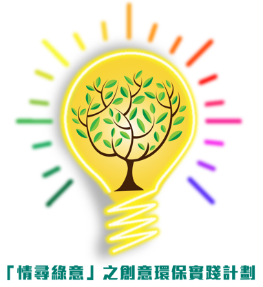 姓名:__________________(_____)	班級:_____  日期:_____  小組:________ 綠色設計師技巧  :  「屬性列舉」 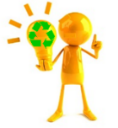 試寫出膠樽不同的特性。(可利用你的五官感受一下) 綠色設計師技巧  :  「強迫聯想」 試以不同的主題想出3種膠樽升級再造的方法。試繪畫出你的升級再造的設計。		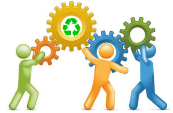 反思: 我今天學到 / 感到…… (想得愈多，學得愈多!)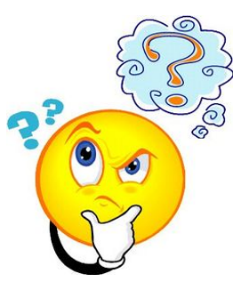 綠創小領袖之E-learning 任務 (請於下一課前完成):綠創小領袖工作坊意見調查表  (第四週)其他意見: _________________________________________________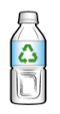 初稿定稿十分同意 同意一般不同意十分不同意   我覺得這一課能提升我的創意。我覺得這一課能提升我的環保興趣。我覺得這一課能啟發我的環保能力。我喜歡上這一課。